Bijlage 4. Model van brandveiligheidsattest C als vermeld in artikel 12Gezien om gevoegd te worden bij het besluit van de Vlaamse Regering van 16 mei 2014 houdende de voorwaarden voor erkenning en attest van toezicht en het kwaliteitsbeleid voor buitenschoolse gezinsopvang en groepsopvang.Brussel, 16 mei 2014De minister-president van de Vlaamse Regering,Kris PEETERSDe Vlaamse minister van Welzijn, Volksgezondheid en Gezin,Jo VANDEURZENBrandveiligheidsattest C voor opvanglocaties buitenschoolse groepsopvangBrandveiligheidsattest C voor opvanglocaties buitenschoolse groepsopvangBrandveiligheidsattest C voor opvanglocaties buitenschoolse groepsopvangBrandveiligheidsattest C voor opvanglocaties buitenschoolse groepsopvangBrandveiligheidsattest C voor opvanglocaties buitenschoolse groepsopvangBrandveiligheidsattest C voor opvanglocaties buitenschoolse groepsopvangBrandveiligheidsattest C voor opvanglocaties buitenschoolse groepsopvangBrandveiligheidsattest C voor opvanglocaties buitenschoolse groepsopvangBrandveiligheidsattest C voor opvanglocaties buitenschoolse groepsopvangBrandveiligheidsattest C voor opvanglocaties buitenschoolse groepsopvangBrandveiligheidsattest C voor opvanglocaties buitenschoolse groepsopvangBrandveiligheidsattest C voor opvanglocaties buitenschoolse groepsopvangBrandveiligheidsattest C voor opvanglocaties buitenschoolse groepsopvangBrandveiligheidsattest C voor opvanglocaties buitenschoolse groepsopvangBrandveiligheidsattest C voor opvanglocaties buitenschoolse groepsopvangBrandveiligheidsattest C voor opvanglocaties buitenschoolse groepsopvangBrandveiligheidsattest C voor opvanglocaties buitenschoolse groepsopvangBrandveiligheidsattest C voor opvanglocaties buitenschoolse groepsopvangBrandveiligheidsattest C voor opvanglocaties buitenschoolse groepsopvangBrandveiligheidsattest C voor opvanglocaties buitenschoolse groepsopvangBrandveiligheidsattest C voor opvanglocaties buitenschoolse groepsopvangBrandveiligheidsattest C voor opvanglocaties buitenschoolse groepsopvangK&G-01-01042014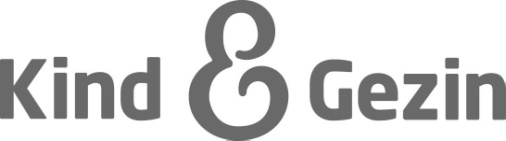 K&G-01-01042014K&G-01-01042014K&G-01-01042014K&G-01-01042014K&G-01-01042014Gemeentebestuur Naam gemeenteStraat Nummer, Postcode GemeenteTel.      – Fax      Website:      Gemeentebestuur Naam gemeenteStraat Nummer, Postcode GemeenteTel.      – Fax      Website:      Gemeentebestuur Naam gemeenteStraat Nummer, Postcode GemeenteTel.      – Fax      Website:      Gemeentebestuur Naam gemeenteStraat Nummer, Postcode GemeenteTel.      – Fax      Website:      Gemeentebestuur Naam gemeenteStraat Nummer, Postcode GemeenteTel.      – Fax      Website:      Gemeentebestuur Naam gemeenteStraat Nummer, Postcode GemeenteTel.      – Fax      Website:      Gemeentebestuur Naam gemeenteStraat Nummer, Postcode GemeenteTel.      – Fax      Website:      Gemeentebestuur Naam gemeenteStraat Nummer, Postcode GemeenteTel.      – Fax      Website:      Gemeentebestuur Naam gemeenteStraat Nummer, Postcode GemeenteTel.      – Fax      Website:      Gemeentebestuur Naam gemeenteStraat Nummer, Postcode GemeenteTel.      – Fax      Website:      Gemeentebestuur Naam gemeenteStraat Nummer, Postcode GemeenteTel.      – Fax      Website:      Gemeentebestuur Naam gemeenteStraat Nummer, Postcode GemeenteTel.      – Fax      Website:      Gemeentebestuur Naam gemeenteStraat Nummer, Postcode GemeenteTel.      – Fax      Website:      Gemeentebestuur Naam gemeenteStraat Nummer, Postcode GemeenteTel.      – Fax      Website:      Gemeentebestuur Naam gemeenteStraat Nummer, Postcode GemeenteTel.      – Fax      Website:      Gemeentebestuur Naam gemeenteStraat Nummer, Postcode GemeenteTel.      – Fax      Website:      Gemeentebestuur Naam gemeenteStraat Nummer, Postcode GemeenteTel.      – Fax      Website:      Gemeentebestuur Naam gemeenteStraat Nummer, Postcode GemeenteTel.      – Fax      Website:      Gemeentebestuur Naam gemeenteStraat Nummer, Postcode GemeenteTel.      – Fax      Website:      Gemeentebestuur Naam gemeenteStraat Nummer, Postcode GemeenteTel.      – Fax      Website:      Gemeentebestuur Naam gemeenteStraat Nummer, Postcode GemeenteTel.      – Fax      Website:      Gemeentebestuur Naam gemeenteStraat Nummer, Postcode GemeenteTel.      – Fax      Website:      Gemeentebestuur Naam gemeenteStraat Nummer, Postcode GemeenteTel.      – Fax      Website:      Gemeentebestuur Naam gemeenteStraat Nummer, Postcode GemeenteTel.      – Fax      Website:      Gemeentebestuur Naam gemeenteStraat Nummer, Postcode GemeenteTel.      – Fax      Website:      Gemeentebestuur Naam gemeenteStraat Nummer, Postcode GemeenteTel.      – Fax      Website:      Gemeentebestuur Naam gemeenteStraat Nummer, Postcode GemeenteTel.      – Fax      Website:      Gemeentebestuur Naam gemeenteStraat Nummer, Postcode GemeenteTel.      – Fax      Website:      Gemeentebestuur Naam gemeenteStraat Nummer, Postcode GemeenteTel.      – Fax      Website:      Gemeentebestuur Naam gemeenteStraat Nummer, Postcode GemeenteTel.      – Fax      Website:      Gemeentebestuur Naam gemeenteStraat Nummer, Postcode GemeenteTel.      – Fax      Website:      Gemeentebestuur Naam gemeenteStraat Nummer, Postcode GemeenteTel.      – Fax      Website:      Gemeentebestuur Naam gemeenteStraat Nummer, Postcode GemeenteTel.      – Fax      Website:      Gemeentebestuur Naam gemeenteStraat Nummer, Postcode GemeenteTel.      – Fax      Website:      Gemeentebestuur Naam gemeenteStraat Nummer, Postcode GemeenteTel.      – Fax      Website:      Gemeentebestuur Naam gemeenteStraat Nummer, Postcode GemeenteTel.      – Fax      Website:      Gemeentebestuur Naam gemeenteStraat Nummer, Postcode GemeenteTel.      – Fax      Website:      Gemeentebestuur Naam gemeenteStraat Nummer, Postcode GemeenteTel.      – Fax      Website:      Gemeentebestuur Naam gemeenteStraat Nummer, Postcode GemeenteTel.      – Fax      Website:      Gemeentebestuur Naam gemeenteStraat Nummer, Postcode GemeenteTel.      – Fax      Website:      Gemeentebestuur Naam gemeenteStraat Nummer, Postcode GemeenteTel.      – Fax      Website:      Gemeentebestuur Naam gemeenteStraat Nummer, Postcode GemeenteTel.      – Fax      Website:      Gemeentebestuur Naam gemeenteStraat Nummer, Postcode GemeenteTel.      – Fax      Website:      Gemeentebestuur Naam gemeenteStraat Nummer, Postcode GemeenteTel.      – Fax      Website:      Gemeentebestuur Naam gemeenteStraat Nummer, Postcode GemeenteTel.      – Fax      Website:      Gemeentebestuur Naam gemeenteStraat Nummer, Postcode GemeenteTel.      – Fax      Website:      Gemeentebestuur Naam gemeenteStraat Nummer, Postcode GemeenteTel.      – Fax      Website:      Gemeentebestuur Naam gemeenteStraat Nummer, Postcode GemeenteTel.      – Fax      Website:      Gemeentebestuur Naam gemeenteStraat Nummer, Postcode GemeenteTel.      – Fax      Website:      Gemeentebestuur Naam gemeenteStraat Nummer, Postcode GemeenteTel.      – Fax      Website:      Gemeentebestuur Naam gemeenteStraat Nummer, Postcode GemeenteTel.      – Fax      Website:      Gemeentebestuur Naam gemeenteStraat Nummer, Postcode GemeenteTel.      – Fax      Website:      Gemeentebestuur Naam gemeenteStraat Nummer, Postcode GemeenteTel.      – Fax      Website:      Gemeentebestuur Naam gemeenteStraat Nummer, Postcode GemeenteTel.      – Fax      Website:      Gemeentebestuur Naam gemeenteStraat Nummer, Postcode GemeenteTel.      – Fax      Website:      Gemeentebestuur Naam gemeenteStraat Nummer, Postcode GemeenteTel.      – Fax      Website:      Gemeentebestuur Naam gemeenteStraat Nummer, Postcode GemeenteTel.      – Fax      Website:      Gemeentebestuur Naam gemeenteStraat Nummer, Postcode GemeenteTel.      – Fax      Website:      Gemeentebestuur Naam gemeenteStraat Nummer, Postcode GemeenteTel.      – Fax      Website:      Gemeentebestuur Naam gemeenteStraat Nummer, Postcode GemeenteTel.      – Fax      Website:      Gemeentebestuur Naam gemeenteStraat Nummer, Postcode GemeenteTel.      – Fax      Website:      Gemeentebestuur Naam gemeenteStraat Nummer, Postcode GemeenteTel.      – Fax      Website:      Gemeentebestuur Naam gemeenteStraat Nummer, Postcode GemeenteTel.      – Fax      Website:      Gemeentebestuur Naam gemeenteStraat Nummer, Postcode GemeenteTel.      – Fax      Website:      Gemeentebestuur Naam gemeenteStraat Nummer, Postcode GemeenteTel.      – Fax      Website:      Gemeentebestuur Naam gemeenteStraat Nummer, Postcode GemeenteTel.      – Fax      Website:      Waarvoor dient dit attest?Met dit attest verklaart de burgemeester van de gemeente waar de opvanglocatie ligt, dat de opvanglocatie niet voldoet aan de specifieke brandveiligheidsvoorschriften.Waarvoor dient dit attest?Met dit attest verklaart de burgemeester van de gemeente waar de opvanglocatie ligt, dat de opvanglocatie niet voldoet aan de specifieke brandveiligheidsvoorschriften.Waarvoor dient dit attest?Met dit attest verklaart de burgemeester van de gemeente waar de opvanglocatie ligt, dat de opvanglocatie niet voldoet aan de specifieke brandveiligheidsvoorschriften.Waarvoor dient dit attest?Met dit attest verklaart de burgemeester van de gemeente waar de opvanglocatie ligt, dat de opvanglocatie niet voldoet aan de specifieke brandveiligheidsvoorschriften.Waarvoor dient dit attest?Met dit attest verklaart de burgemeester van de gemeente waar de opvanglocatie ligt, dat de opvanglocatie niet voldoet aan de specifieke brandveiligheidsvoorschriften.Waarvoor dient dit attest?Met dit attest verklaart de burgemeester van de gemeente waar de opvanglocatie ligt, dat de opvanglocatie niet voldoet aan de specifieke brandveiligheidsvoorschriften.Waarvoor dient dit attest?Met dit attest verklaart de burgemeester van de gemeente waar de opvanglocatie ligt, dat de opvanglocatie niet voldoet aan de specifieke brandveiligheidsvoorschriften.Waarvoor dient dit attest?Met dit attest verklaart de burgemeester van de gemeente waar de opvanglocatie ligt, dat de opvanglocatie niet voldoet aan de specifieke brandveiligheidsvoorschriften.Waarvoor dient dit attest?Met dit attest verklaart de burgemeester van de gemeente waar de opvanglocatie ligt, dat de opvanglocatie niet voldoet aan de specifieke brandveiligheidsvoorschriften.Waarvoor dient dit attest?Met dit attest verklaart de burgemeester van de gemeente waar de opvanglocatie ligt, dat de opvanglocatie niet voldoet aan de specifieke brandveiligheidsvoorschriften.Waarvoor dient dit attest?Met dit attest verklaart de burgemeester van de gemeente waar de opvanglocatie ligt, dat de opvanglocatie niet voldoet aan de specifieke brandveiligheidsvoorschriften.Waarvoor dient dit attest?Met dit attest verklaart de burgemeester van de gemeente waar de opvanglocatie ligt, dat de opvanglocatie niet voldoet aan de specifieke brandveiligheidsvoorschriften.Waarvoor dient dit attest?Met dit attest verklaart de burgemeester van de gemeente waar de opvanglocatie ligt, dat de opvanglocatie niet voldoet aan de specifieke brandveiligheidsvoorschriften.Waarvoor dient dit attest?Met dit attest verklaart de burgemeester van de gemeente waar de opvanglocatie ligt, dat de opvanglocatie niet voldoet aan de specifieke brandveiligheidsvoorschriften.Waarvoor dient dit attest?Met dit attest verklaart de burgemeester van de gemeente waar de opvanglocatie ligt, dat de opvanglocatie niet voldoet aan de specifieke brandveiligheidsvoorschriften.Waarvoor dient dit attest?Met dit attest verklaart de burgemeester van de gemeente waar de opvanglocatie ligt, dat de opvanglocatie niet voldoet aan de specifieke brandveiligheidsvoorschriften.Waarvoor dient dit attest?Met dit attest verklaart de burgemeester van de gemeente waar de opvanglocatie ligt, dat de opvanglocatie niet voldoet aan de specifieke brandveiligheidsvoorschriften.Waarvoor dient dit attest?Met dit attest verklaart de burgemeester van de gemeente waar de opvanglocatie ligt, dat de opvanglocatie niet voldoet aan de specifieke brandveiligheidsvoorschriften.Waarvoor dient dit attest?Met dit attest verklaart de burgemeester van de gemeente waar de opvanglocatie ligt, dat de opvanglocatie niet voldoet aan de specifieke brandveiligheidsvoorschriften.Waarvoor dient dit attest?Met dit attest verklaart de burgemeester van de gemeente waar de opvanglocatie ligt, dat de opvanglocatie niet voldoet aan de specifieke brandveiligheidsvoorschriften.Waarvoor dient dit attest?Met dit attest verklaart de burgemeester van de gemeente waar de opvanglocatie ligt, dat de opvanglocatie niet voldoet aan de specifieke brandveiligheidsvoorschriften.Waarvoor dient dit attest?Met dit attest verklaart de burgemeester van de gemeente waar de opvanglocatie ligt, dat de opvanglocatie niet voldoet aan de specifieke brandveiligheidsvoorschriften.Waarvoor dient dit attest?Met dit attest verklaart de burgemeester van de gemeente waar de opvanglocatie ligt, dat de opvanglocatie niet voldoet aan de specifieke brandveiligheidsvoorschriften.Waarvoor dient dit attest?Met dit attest verklaart de burgemeester van de gemeente waar de opvanglocatie ligt, dat de opvanglocatie niet voldoet aan de specifieke brandveiligheidsvoorschriften.Waarvoor dient dit attest?Met dit attest verklaart de burgemeester van de gemeente waar de opvanglocatie ligt, dat de opvanglocatie niet voldoet aan de specifieke brandveiligheidsvoorschriften.Waarvoor dient dit attest?Met dit attest verklaart de burgemeester van de gemeente waar de opvanglocatie ligt, dat de opvanglocatie niet voldoet aan de specifieke brandveiligheidsvoorschriften.Waarvoor dient dit attest?Met dit attest verklaart de burgemeester van de gemeente waar de opvanglocatie ligt, dat de opvanglocatie niet voldoet aan de specifieke brandveiligheidsvoorschriften.Waarvoor dient dit attest?Met dit attest verklaart de burgemeester van de gemeente waar de opvanglocatie ligt, dat de opvanglocatie niet voldoet aan de specifieke brandveiligheidsvoorschriften.Dossiernummer van de opvanglocatieDossiernummer van de opvanglocatieDossiernummer van de opvanglocatieDossiernummer van de opvanglocatieDossiernummer van de opvanglocatieDossiernummer van de opvanglocatieDossiernummer van de opvanglocatieDossiernummer van de opvanglocatieDossiernummer van de opvanglocatieDossiernummer van de opvanglocatieDossiernummer van de opvanglocatieDossiernummer van de opvanglocatieDossiernummer van de opvanglocatieDossiernummer van de opvanglocatieDossiernummer van de opvanglocatieDossiernummer van de opvanglocatieDossiernummer van de opvanglocatieDossiernummer van de opvanglocatieDossiernummer van de opvanglocatieDossiernummer van de opvanglocatieDossiernummer van de opvanglocatieDossiernummer van de opvanglocatieDossiernummer van de opvanglocatieDossiernummer van de opvanglocatieDossiernummer van de opvanglocatieDossiernummer van de opvanglocatieDossiernummer van de opvanglocatieDossiernummer van de opvanglocatie1Vul het dossiernummer van de opvanglocatie in.Het dossiernummer hoeft u alleen in te vullen als de opvanglocatie al een erkenning of een attest van toezicht heeft. Als de opvanglocatie nog geen dossiernummer heeft, wordt dat ingevuld door Kind en Gezin.Vul het dossiernummer van de opvanglocatie in.Het dossiernummer hoeft u alleen in te vullen als de opvanglocatie al een erkenning of een attest van toezicht heeft. Als de opvanglocatie nog geen dossiernummer heeft, wordt dat ingevuld door Kind en Gezin.Vul het dossiernummer van de opvanglocatie in.Het dossiernummer hoeft u alleen in te vullen als de opvanglocatie al een erkenning of een attest van toezicht heeft. Als de opvanglocatie nog geen dossiernummer heeft, wordt dat ingevuld door Kind en Gezin.Vul het dossiernummer van de opvanglocatie in.Het dossiernummer hoeft u alleen in te vullen als de opvanglocatie al een erkenning of een attest van toezicht heeft. Als de opvanglocatie nog geen dossiernummer heeft, wordt dat ingevuld door Kind en Gezin.Vul het dossiernummer van de opvanglocatie in.Het dossiernummer hoeft u alleen in te vullen als de opvanglocatie al een erkenning of een attest van toezicht heeft. Als de opvanglocatie nog geen dossiernummer heeft, wordt dat ingevuld door Kind en Gezin.Vul het dossiernummer van de opvanglocatie in.Het dossiernummer hoeft u alleen in te vullen als de opvanglocatie al een erkenning of een attest van toezicht heeft. Als de opvanglocatie nog geen dossiernummer heeft, wordt dat ingevuld door Kind en Gezin.Vul het dossiernummer van de opvanglocatie in.Het dossiernummer hoeft u alleen in te vullen als de opvanglocatie al een erkenning of een attest van toezicht heeft. Als de opvanglocatie nog geen dossiernummer heeft, wordt dat ingevuld door Kind en Gezin.Vul het dossiernummer van de opvanglocatie in.Het dossiernummer hoeft u alleen in te vullen als de opvanglocatie al een erkenning of een attest van toezicht heeft. Als de opvanglocatie nog geen dossiernummer heeft, wordt dat ingevuld door Kind en Gezin.Vul het dossiernummer van de opvanglocatie in.Het dossiernummer hoeft u alleen in te vullen als de opvanglocatie al een erkenning of een attest van toezicht heeft. Als de opvanglocatie nog geen dossiernummer heeft, wordt dat ingevuld door Kind en Gezin.Vul het dossiernummer van de opvanglocatie in.Het dossiernummer hoeft u alleen in te vullen als de opvanglocatie al een erkenning of een attest van toezicht heeft. Als de opvanglocatie nog geen dossiernummer heeft, wordt dat ingevuld door Kind en Gezin.Vul het dossiernummer van de opvanglocatie in.Het dossiernummer hoeft u alleen in te vullen als de opvanglocatie al een erkenning of een attest van toezicht heeft. Als de opvanglocatie nog geen dossiernummer heeft, wordt dat ingevuld door Kind en Gezin.Vul het dossiernummer van de opvanglocatie in.Het dossiernummer hoeft u alleen in te vullen als de opvanglocatie al een erkenning of een attest van toezicht heeft. Als de opvanglocatie nog geen dossiernummer heeft, wordt dat ingevuld door Kind en Gezin.Vul het dossiernummer van de opvanglocatie in.Het dossiernummer hoeft u alleen in te vullen als de opvanglocatie al een erkenning of een attest van toezicht heeft. Als de opvanglocatie nog geen dossiernummer heeft, wordt dat ingevuld door Kind en Gezin.Vul het dossiernummer van de opvanglocatie in.Het dossiernummer hoeft u alleen in te vullen als de opvanglocatie al een erkenning of een attest van toezicht heeft. Als de opvanglocatie nog geen dossiernummer heeft, wordt dat ingevuld door Kind en Gezin.Vul het dossiernummer van de opvanglocatie in.Het dossiernummer hoeft u alleen in te vullen als de opvanglocatie al een erkenning of een attest van toezicht heeft. Als de opvanglocatie nog geen dossiernummer heeft, wordt dat ingevuld door Kind en Gezin.Vul het dossiernummer van de opvanglocatie in.Het dossiernummer hoeft u alleen in te vullen als de opvanglocatie al een erkenning of een attest van toezicht heeft. Als de opvanglocatie nog geen dossiernummer heeft, wordt dat ingevuld door Kind en Gezin.Vul het dossiernummer van de opvanglocatie in.Het dossiernummer hoeft u alleen in te vullen als de opvanglocatie al een erkenning of een attest van toezicht heeft. Als de opvanglocatie nog geen dossiernummer heeft, wordt dat ingevuld door Kind en Gezin.Vul het dossiernummer van de opvanglocatie in.Het dossiernummer hoeft u alleen in te vullen als de opvanglocatie al een erkenning of een attest van toezicht heeft. Als de opvanglocatie nog geen dossiernummer heeft, wordt dat ingevuld door Kind en Gezin.Vul het dossiernummer van de opvanglocatie in.Het dossiernummer hoeft u alleen in te vullen als de opvanglocatie al een erkenning of een attest van toezicht heeft. Als de opvanglocatie nog geen dossiernummer heeft, wordt dat ingevuld door Kind en Gezin.Vul het dossiernummer van de opvanglocatie in.Het dossiernummer hoeft u alleen in te vullen als de opvanglocatie al een erkenning of een attest van toezicht heeft. Als de opvanglocatie nog geen dossiernummer heeft, wordt dat ingevuld door Kind en Gezin.Vul het dossiernummer van de opvanglocatie in.Het dossiernummer hoeft u alleen in te vullen als de opvanglocatie al een erkenning of een attest van toezicht heeft. Als de opvanglocatie nog geen dossiernummer heeft, wordt dat ingevuld door Kind en Gezin.Vul het dossiernummer van de opvanglocatie in.Het dossiernummer hoeft u alleen in te vullen als de opvanglocatie al een erkenning of een attest van toezicht heeft. Als de opvanglocatie nog geen dossiernummer heeft, wordt dat ingevuld door Kind en Gezin.Vul het dossiernummer van de opvanglocatie in.Het dossiernummer hoeft u alleen in te vullen als de opvanglocatie al een erkenning of een attest van toezicht heeft. Als de opvanglocatie nog geen dossiernummer heeft, wordt dat ingevuld door Kind en Gezin.Vul het dossiernummer van de opvanglocatie in.Het dossiernummer hoeft u alleen in te vullen als de opvanglocatie al een erkenning of een attest van toezicht heeft. Als de opvanglocatie nog geen dossiernummer heeft, wordt dat ingevuld door Kind en Gezin.Vul het dossiernummer van de opvanglocatie in.Het dossiernummer hoeft u alleen in te vullen als de opvanglocatie al een erkenning of een attest van toezicht heeft. Als de opvanglocatie nog geen dossiernummer heeft, wordt dat ingevuld door Kind en Gezin.Vul het dossiernummer van de opvanglocatie in.Het dossiernummer hoeft u alleen in te vullen als de opvanglocatie al een erkenning of een attest van toezicht heeft. Als de opvanglocatie nog geen dossiernummer heeft, wordt dat ingevuld door Kind en Gezin.Vul het dossiernummer van de opvanglocatie in.Het dossiernummer hoeft u alleen in te vullen als de opvanglocatie al een erkenning of een attest van toezicht heeft. Als de opvanglocatie nog geen dossiernummer heeft, wordt dat ingevuld door Kind en Gezin.Vul het dossiernummer van de opvanglocatie in.Het dossiernummer hoeft u alleen in te vullen als de opvanglocatie al een erkenning of een attest van toezicht heeft. Als de opvanglocatie nog geen dossiernummer heeft, wordt dat ingevuld door Kind en Gezin.dossiernummerdossiernummerdossiernummerdossiernummerGegevens van de organisatorGegevens van de organisatorGegevens van de organisatorGegevens van de organisatorGegevens van de organisatorGegevens van de organisatorGegevens van de organisatorGegevens van de organisatorGegevens van de organisatorGegevens van de organisatorGegevens van de organisatorGegevens van de organisatorGegevens van de organisatorGegevens van de organisatorGegevens van de organisatorGegevens van de organisatorGegevens van de organisatorGegevens van de organisatorGegevens van de organisatorGegevens van de organisatorGegevens van de organisatorGegevens van de organisatorGegevens van de organisatorGegevens van de organisatorGegevens van de organisatorGegevens van de organisatorGegevens van de organisatorGegevens van de organisator2Vul de gegevens van de organisator in.Vul de gegevens van de organisator in.Vul de gegevens van de organisator in.Vul de gegevens van de organisator in.Vul de gegevens van de organisator in.Vul de gegevens van de organisator in.Vul de gegevens van de organisator in.Vul de gegevens van de organisator in.Vul de gegevens van de organisator in.Vul de gegevens van de organisator in.Vul de gegevens van de organisator in.Vul de gegevens van de organisator in.Vul de gegevens van de organisator in.Vul de gegevens van de organisator in.Vul de gegevens van de organisator in.Vul de gegevens van de organisator in.Vul de gegevens van de organisator in.Vul de gegevens van de organisator in.Vul de gegevens van de organisator in.Vul de gegevens van de organisator in.Vul de gegevens van de organisator in.Vul de gegevens van de organisator in.Vul de gegevens van de organisator in.Vul de gegevens van de organisator in.Vul de gegevens van de organisator in.Vul de gegevens van de organisator in.Vul de gegevens van de organisator in.Vul de gegevens van de organisator in.naamnaamnaamondernemingsnummerondernemingsnummerondernemingsnummerondernemingsnummer....Gegevens van de opvanglocatieGegevens van de opvanglocatieGegevens van de opvanglocatieGegevens van de opvanglocatieGegevens van de opvanglocatieGegevens van de opvanglocatieGegevens van de opvanglocatieGegevens van de opvanglocatieGegevens van de opvanglocatieGegevens van de opvanglocatieGegevens van de opvanglocatieGegevens van de opvanglocatieGegevens van de opvanglocatieGegevens van de opvanglocatieGegevens van de opvanglocatieGegevens van de opvanglocatieGegevens van de opvanglocatieGegevens van de opvanglocatieGegevens van de opvanglocatieGegevens van de opvanglocatieGegevens van de opvanglocatieGegevens van de opvanglocatieGegevens van de opvanglocatieGegevens van de opvanglocatieGegevens van de opvanglocatieGegevens van de opvanglocatieGegevens van de opvanglocatieGegevens van de opvanglocatie3Vul de gegevens van de opvanglocatie in.Vul de gegevens van de opvanglocatie in.Vul de gegevens van de opvanglocatie in.Vul de gegevens van de opvanglocatie in.Vul de gegevens van de opvanglocatie in.Vul de gegevens van de opvanglocatie in.Vul de gegevens van de opvanglocatie in.Vul de gegevens van de opvanglocatie in.Vul de gegevens van de opvanglocatie in.Vul de gegevens van de opvanglocatie in.Vul de gegevens van de opvanglocatie in.Vul de gegevens van de opvanglocatie in.Vul de gegevens van de opvanglocatie in.Vul de gegevens van de opvanglocatie in.Vul de gegevens van de opvanglocatie in.Vul de gegevens van de opvanglocatie in.Vul de gegevens van de opvanglocatie in.Vul de gegevens van de opvanglocatie in.Vul de gegevens van de opvanglocatie in.Vul de gegevens van de opvanglocatie in.Vul de gegevens van de opvanglocatie in.Vul de gegevens van de opvanglocatie in.Vul de gegevens van de opvanglocatie in.Vul de gegevens van de opvanglocatie in.Vul de gegevens van de opvanglocatie in.Vul de gegevens van de opvanglocatie in.Vul de gegevens van de opvanglocatie in.Vul de gegevens van de opvanglocatie in.naamnaamstraatnummerbusbuspostnummergemeentegemeentegemeentegemeentegemeentegemeentegemeentegemeenteBij te voegen bewijsstukBij te voegen bewijsstukBij te voegen bewijsstukBij te voegen bewijsstukBij te voegen bewijsstukBij te voegen bewijsstukBij te voegen bewijsstukBij te voegen bewijsstukBij te voegen bewijsstukBij te voegen bewijsstukBij te voegen bewijsstukBij te voegen bewijsstukBij te voegen bewijsstukBij te voegen bewijsstukBij te voegen bewijsstukBij te voegen bewijsstukBij te voegen bewijsstukBij te voegen bewijsstukBij te voegen bewijsstukBij te voegen bewijsstukBij te voegen bewijsstukBij te voegen bewijsstukBij te voegen bewijsstukBij te voegen bewijsstukBij te voegen bewijsstukBij te voegen bewijsstukBij te voegen bewijsstukBij te voegen bewijsstuk4Voeg bij dit attest het brandweerverslag of een kopie ervan.Voeg bij dit attest het brandweerverslag of een kopie ervan.Voeg bij dit attest het brandweerverslag of een kopie ervan.Voeg bij dit attest het brandweerverslag of een kopie ervan.Voeg bij dit attest het brandweerverslag of een kopie ervan.Voeg bij dit attest het brandweerverslag of een kopie ervan.Voeg bij dit attest het brandweerverslag of een kopie ervan.Voeg bij dit attest het brandweerverslag of een kopie ervan.Voeg bij dit attest het brandweerverslag of een kopie ervan.Voeg bij dit attest het brandweerverslag of een kopie ervan.Voeg bij dit attest het brandweerverslag of een kopie ervan.Voeg bij dit attest het brandweerverslag of een kopie ervan.Voeg bij dit attest het brandweerverslag of een kopie ervan.Voeg bij dit attest het brandweerverslag of een kopie ervan.Voeg bij dit attest het brandweerverslag of een kopie ervan.Voeg bij dit attest het brandweerverslag of een kopie ervan.Voeg bij dit attest het brandweerverslag of een kopie ervan.Voeg bij dit attest het brandweerverslag of een kopie ervan.Voeg bij dit attest het brandweerverslag of een kopie ervan.Voeg bij dit attest het brandweerverslag of een kopie ervan.Voeg bij dit attest het brandweerverslag of een kopie ervan.Voeg bij dit attest het brandweerverslag of een kopie ervan.Voeg bij dit attest het brandweerverslag of een kopie ervan.Voeg bij dit attest het brandweerverslag of een kopie ervan.Voeg bij dit attest het brandweerverslag of een kopie ervan.Voeg bij dit attest het brandweerverslag of een kopie ervan.Voeg bij dit attest het brandweerverslag of een kopie ervan.Voeg bij dit attest het brandweerverslag of een kopie ervan.OndertekeningOndertekeningOndertekeningOndertekeningOndertekeningOndertekeningOndertekeningOndertekeningOndertekeningOndertekeningOndertekeningOndertekeningOndertekeningOndertekeningOndertekeningOndertekening5Vul de onderstaande verklaring in.Vul de onderstaande verklaring in.Vul de onderstaande verklaring in.Vul de onderstaande verklaring in.Vul de onderstaande verklaring in.Vul de onderstaande verklaring in.Vul de onderstaande verklaring in.Vul de onderstaande verklaring in.Vul de onderstaande verklaring in.Vul de onderstaande verklaring in.Vul de onderstaande verklaring in.Vul de onderstaande verklaring in.Vul de onderstaande verklaring in.Vul de onderstaande verklaring in.Vul de onderstaande verklaring in.Vul de onderstaande verklaring in.Als burgemeester ken ik het brandveiligheidsattest C toe, met toepassing van het besluit van de Vlaamse Regering van [datum] houdende de voorwaarden voor erkenning en attest van toezicht en het kwaliteitsbeleid voor buitenschoolse gezinsopvang en groepsopvang, artikel 12, en na kennisname van het voormelde brandweerverslag.Als burgemeester ken ik het brandveiligheidsattest C toe, met toepassing van het besluit van de Vlaamse Regering van [datum] houdende de voorwaarden voor erkenning en attest van toezicht en het kwaliteitsbeleid voor buitenschoolse gezinsopvang en groepsopvang, artikel 12, en na kennisname van het voormelde brandweerverslag.Als burgemeester ken ik het brandveiligheidsattest C toe, met toepassing van het besluit van de Vlaamse Regering van [datum] houdende de voorwaarden voor erkenning en attest van toezicht en het kwaliteitsbeleid voor buitenschoolse gezinsopvang en groepsopvang, artikel 12, en na kennisname van het voormelde brandweerverslag.Als burgemeester ken ik het brandveiligheidsattest C toe, met toepassing van het besluit van de Vlaamse Regering van [datum] houdende de voorwaarden voor erkenning en attest van toezicht en het kwaliteitsbeleid voor buitenschoolse gezinsopvang en groepsopvang, artikel 12, en na kennisname van het voormelde brandweerverslag.Als burgemeester ken ik het brandveiligheidsattest C toe, met toepassing van het besluit van de Vlaamse Regering van [datum] houdende de voorwaarden voor erkenning en attest van toezicht en het kwaliteitsbeleid voor buitenschoolse gezinsopvang en groepsopvang, artikel 12, en na kennisname van het voormelde brandweerverslag.Als burgemeester ken ik het brandveiligheidsattest C toe, met toepassing van het besluit van de Vlaamse Regering van [datum] houdende de voorwaarden voor erkenning en attest van toezicht en het kwaliteitsbeleid voor buitenschoolse gezinsopvang en groepsopvang, artikel 12, en na kennisname van het voormelde brandweerverslag.Als burgemeester ken ik het brandveiligheidsattest C toe, met toepassing van het besluit van de Vlaamse Regering van [datum] houdende de voorwaarden voor erkenning en attest van toezicht en het kwaliteitsbeleid voor buitenschoolse gezinsopvang en groepsopvang, artikel 12, en na kennisname van het voormelde brandweerverslag.Als burgemeester ken ik het brandveiligheidsattest C toe, met toepassing van het besluit van de Vlaamse Regering van [datum] houdende de voorwaarden voor erkenning en attest van toezicht en het kwaliteitsbeleid voor buitenschoolse gezinsopvang en groepsopvang, artikel 12, en na kennisname van het voormelde brandweerverslag.Als burgemeester ken ik het brandveiligheidsattest C toe, met toepassing van het besluit van de Vlaamse Regering van [datum] houdende de voorwaarden voor erkenning en attest van toezicht en het kwaliteitsbeleid voor buitenschoolse gezinsopvang en groepsopvang, artikel 12, en na kennisname van het voormelde brandweerverslag.Als burgemeester ken ik het brandveiligheidsattest C toe, met toepassing van het besluit van de Vlaamse Regering van [datum] houdende de voorwaarden voor erkenning en attest van toezicht en het kwaliteitsbeleid voor buitenschoolse gezinsopvang en groepsopvang, artikel 12, en na kennisname van het voormelde brandweerverslag.Als burgemeester ken ik het brandveiligheidsattest C toe, met toepassing van het besluit van de Vlaamse Regering van [datum] houdende de voorwaarden voor erkenning en attest van toezicht en het kwaliteitsbeleid voor buitenschoolse gezinsopvang en groepsopvang, artikel 12, en na kennisname van het voormelde brandweerverslag.Als burgemeester ken ik het brandveiligheidsattest C toe, met toepassing van het besluit van de Vlaamse Regering van [datum] houdende de voorwaarden voor erkenning en attest van toezicht en het kwaliteitsbeleid voor buitenschoolse gezinsopvang en groepsopvang, artikel 12, en na kennisname van het voormelde brandweerverslag.Als burgemeester ken ik het brandveiligheidsattest C toe, met toepassing van het besluit van de Vlaamse Regering van [datum] houdende de voorwaarden voor erkenning en attest van toezicht en het kwaliteitsbeleid voor buitenschoolse gezinsopvang en groepsopvang, artikel 12, en na kennisname van het voormelde brandweerverslag.Als burgemeester ken ik het brandveiligheidsattest C toe, met toepassing van het besluit van de Vlaamse Regering van [datum] houdende de voorwaarden voor erkenning en attest van toezicht en het kwaliteitsbeleid voor buitenschoolse gezinsopvang en groepsopvang, artikel 12, en na kennisname van het voormelde brandweerverslag.Als burgemeester ken ik het brandveiligheidsattest C toe, met toepassing van het besluit van de Vlaamse Regering van [datum] houdende de voorwaarden voor erkenning en attest van toezicht en het kwaliteitsbeleid voor buitenschoolse gezinsopvang en groepsopvang, artikel 12, en na kennisname van het voormelde brandweerverslag.Als burgemeester ken ik het brandveiligheidsattest C toe, met toepassing van het besluit van de Vlaamse Regering van [datum] houdende de voorwaarden voor erkenning en attest van toezicht en het kwaliteitsbeleid voor buitenschoolse gezinsopvang en groepsopvang, artikel 12, en na kennisname van het voormelde brandweerverslag.datum datum dagmaandjaarjaarhandtekeninghandtekeningvoornaamvoornaamfamilienaamfamilienaamfamilienaamfamilienaamAan wie bezorgt u dit attest?Aan wie bezorgt u dit attest?Aan wie bezorgt u dit attest?Aan wie bezorgt u dit attest?Aan wie bezorgt u dit attest?Aan wie bezorgt u dit attest?Aan wie bezorgt u dit attest?Aan wie bezorgt u dit attest?Aan wie bezorgt u dit attest?Aan wie bezorgt u dit attest?Aan wie bezorgt u dit attest?Aan wie bezorgt u dit attest?Aan wie bezorgt u dit attest?Aan wie bezorgt u dit attest?Aan wie bezorgt u dit attest?6Bezorg dit attest samen met het verslag van de brandweer binnen drie maanden na de ontvangst van de aanvraag aan de organisator van de opvanglocatie.Bezorg dit attest samen met het verslag van de brandweer binnen drie maanden na de ontvangst van de aanvraag aan de organisator van de opvanglocatie.Bezorg dit attest samen met het verslag van de brandweer binnen drie maanden na de ontvangst van de aanvraag aan de organisator van de opvanglocatie.Bezorg dit attest samen met het verslag van de brandweer binnen drie maanden na de ontvangst van de aanvraag aan de organisator van de opvanglocatie.Bezorg dit attest samen met het verslag van de brandweer binnen drie maanden na de ontvangst van de aanvraag aan de organisator van de opvanglocatie.Bezorg dit attest samen met het verslag van de brandweer binnen drie maanden na de ontvangst van de aanvraag aan de organisator van de opvanglocatie.Bezorg dit attest samen met het verslag van de brandweer binnen drie maanden na de ontvangst van de aanvraag aan de organisator van de opvanglocatie.Bezorg dit attest samen met het verslag van de brandweer binnen drie maanden na de ontvangst van de aanvraag aan de organisator van de opvanglocatie.Bezorg dit attest samen met het verslag van de brandweer binnen drie maanden na de ontvangst van de aanvraag aan de organisator van de opvanglocatie.Bezorg dit attest samen met het verslag van de brandweer binnen drie maanden na de ontvangst van de aanvraag aan de organisator van de opvanglocatie.Bezorg dit attest samen met het verslag van de brandweer binnen drie maanden na de ontvangst van de aanvraag aan de organisator van de opvanglocatie.Bezorg dit attest samen met het verslag van de brandweer binnen drie maanden na de ontvangst van de aanvraag aan de organisator van de opvanglocatie.Bezorg dit attest samen met het verslag van de brandweer binnen drie maanden na de ontvangst van de aanvraag aan de organisator van de opvanglocatie.Bezorg dit attest samen met het verslag van de brandweer binnen drie maanden na de ontvangst van de aanvraag aan de organisator van de opvanglocatie.Bezorg dit attest samen met het verslag van de brandweer binnen drie maanden na de ontvangst van de aanvraag aan de organisator van de opvanglocatie.Bezorg dit attest samen met het verslag van de brandweer binnen drie maanden na de ontvangst van de aanvraag aan de organisator van de opvanglocatie.